AR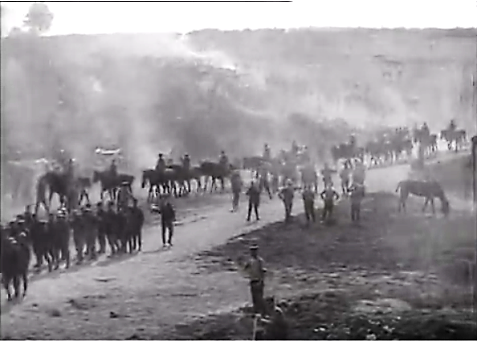 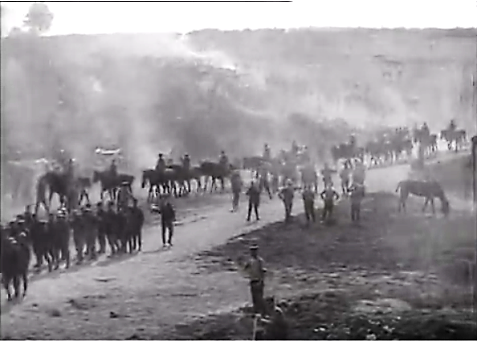 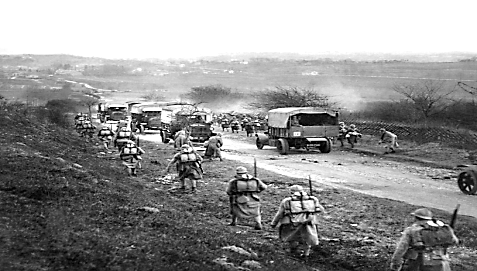 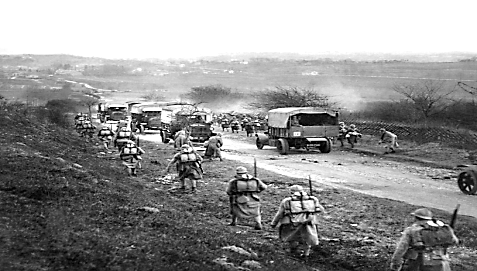 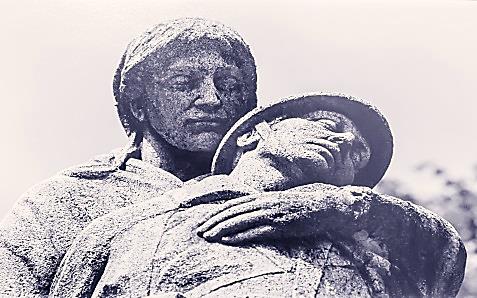 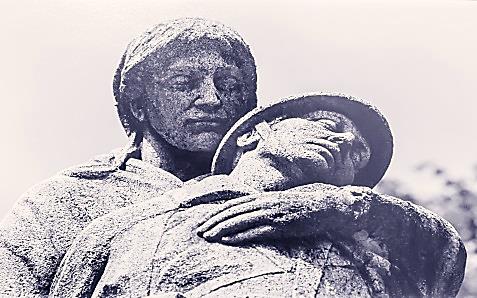 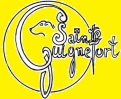 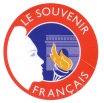 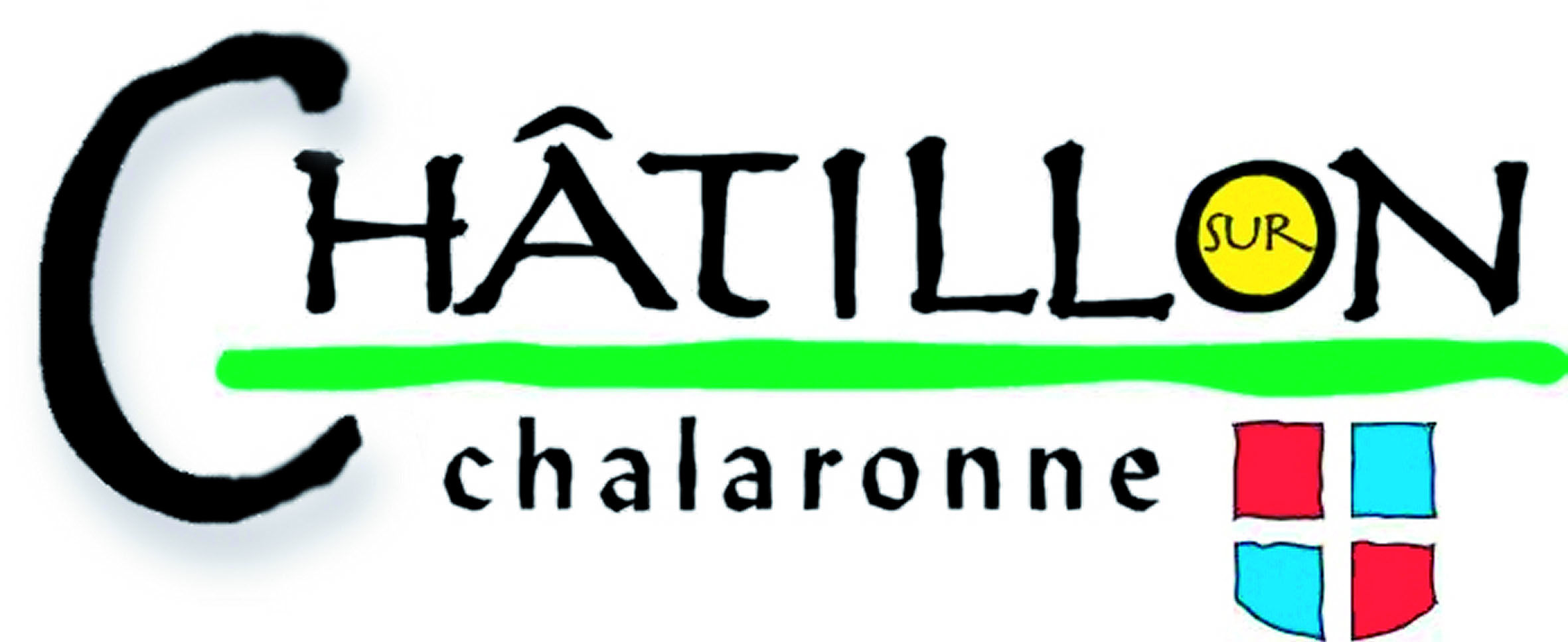 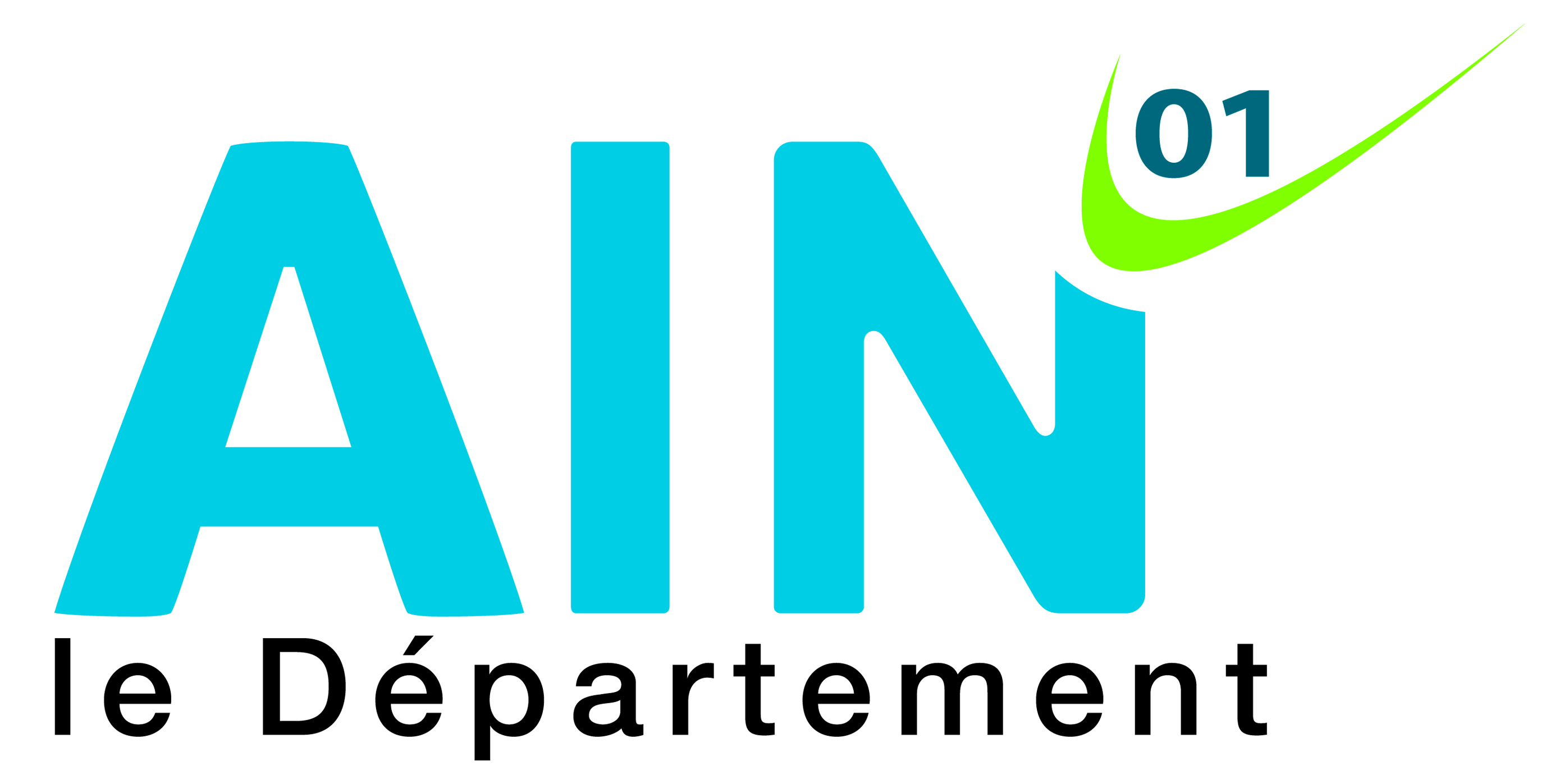 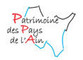 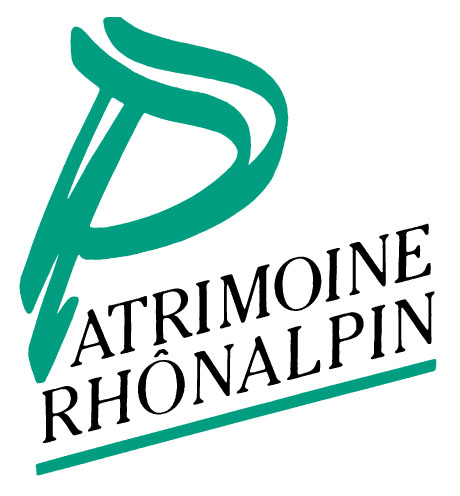 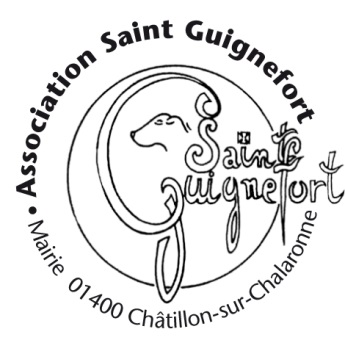 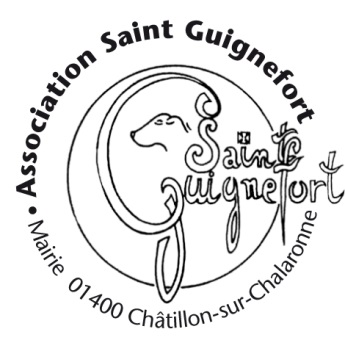 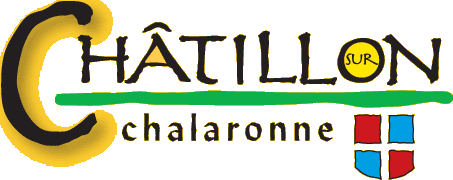 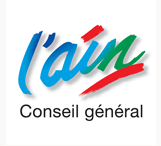 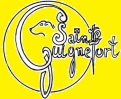 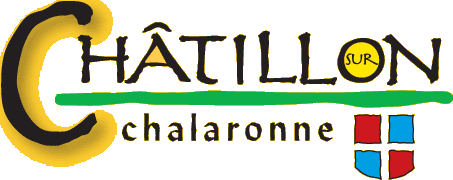 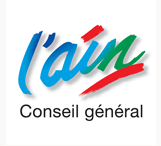 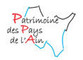 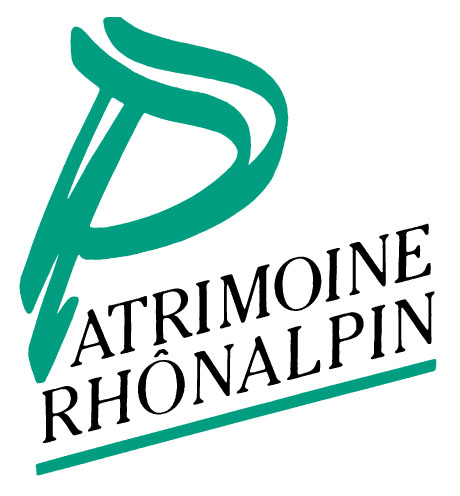 